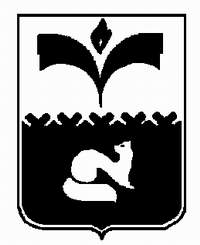 ПРЕДСЕДАТЕЛЬ ДУМЫ ГОРОДА ПОКАЧИХанты-Мансийского автономного округа – ЮгрыРАСПОРЯЖЕНИЕот   19.01.2015	                                              			 	       № 1-р О подготовке очередного  шестьдесят пятого заседания  Думы города Покачи пятого созываПровести  очередное  шестьдесят пятое заседание  Думы города Покачи пятого созыва 26 марта 2015 года в 14 часов 30 минут.В  соответствии  с  утвержденным  планом  работы Думы города на 2015 год (решение Думы от 21.11.2014г. № 108), а также во исполнение решений Думы, принятых ранее, включить в проект повестки дня очередного шестьдесят пятого заседания Думы города Покачи следующие вопросы: 	2.1.  Об обустройстве автобусных остановок и остановочных павильонов на территории города Покачи.	2.2. Отчет об исполнении муниципальной программы «Организация отдыха детей города Покачи в каникулярное время на 2013-2015 годы» за 2014 год 	2.3. Отчет о деятельности контрольно-счетной палаты города за 2014 год.	2.4. Об исполнении муниципального заказа в 2014 году.	2.5. О практике применения в работе администрации города Покачи закона Ханты-Мансийского автономного округа-Югры «Об административных правонарушениях».	2.6. О перечне наказов избирателей депутатам Думы города Покачи.	2.7. Разное.3. Провести депутатские слушания до 31 марта  2015 года по вопросу:	3.1.  О состоянии дорог в муниципальном образовании город Покачи: проблемы и перспективы.4. Постоянным комиссиям Думы города и Администрации города не позднее  16 января 2015 года представить в Думу города информации, материалы указанные в пунктах 2.1.,2.2, 2.4.-2.6. настоящего распоряжения не позднее  26 февраля 2015 года (включая экземпляры в электронном и сканированном виде), в соответствии с Регламентом Думы города, утвержденным решением Думы от 22.10.2010 №84 и решением Думы города от 27.03.2013  №24  «О Положении «О порядке внесения  проектов решений Думы города Покачи и юридико-техническому оформлению проектов решений и решений Думы города Покачи».5. По вопросам 2.1.,2.2, 2.4.-2.6. материалы и информации вносятся главой города Покачи и предоставляются в Думу города ответственными должностными лицами администрации города Покачи в соответствии с распоряжением главы города Покачи.  	6. При внесении субъектами правотворческой инициативы проектов нормативных правовых актов, не указанных в пункте 2 настоящего распоряжения, аппарату Думы города обеспечить соответствие порядка внесения проектов правовых актов Думы города требованиям Регламента Думы города, утвержденным решением Думы от 22.10.2010 № 84 и  решения Думы города от 27.03.2013 № 24 «О Положении «О порядке внесения  проектов решений Думы города Покачи и юридико-техническому оформлению проектов решений и решений Думы города Покачи». 	7. Контроль за выполнением настоящего распоряжения оставляю за собой.Председатель Думы города    		                           Н.В. Борисова